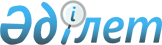 О признании утратившим силу некоторых постановлении акимата Макатского районаПостановление акимата Макатского района Атырауской области от 31 мая 2017 года № 95. Зарегистрировано Департаментом юстиции Атырауской области 21 июня 2017 года № 3899
      В соответствии со статьями 31, 37 Закона Республики Казахстан от 23 января 2001 года "О местном государственном управлении и самоуправлении в Республике Казахстан", со статьей 27 Закона Республики Казахстан от 6 апреля 2016 года "О правовых актах" акимат Макатского района ПОСТАНОВЛЯЕТ:
      1. Признать утратившим силу следующие постановления акимата Макатского района:
      1) "О приватизации имущества коммунальной собственности Макатского района" от 15 апреля 2014 года № 93 (зарегистрировано в реестре государственной регистрации нормативных правовых актов за № 2907, опубликовано 15 мая 2014 года в газете "Мақат тынысы");
      2) "О приватизации имуществ коммунальной собственности Макатского района" от 26 октября 2015 года № 232 (зарегистрировано в реестре государственной регистрации нормативных правовых актов за № 3342, опубликовано 12 ноября 2015 года в газете "Мақат тынысы").
      2. Контроль за исполнением настоящего постановления возложить на заместителя акима Макатского района Ж. Гумарова. 
      3. Настоящее постановление вступает в силу со дня государственной регистрации в органах юстиции и вводится в действие по истечении десяти календарных дней после дня его первого официального опубликования. 
					© 2012. РГП на ПХВ «Институт законодательства и правовой информации Республики Казахстан» Министерства юстиции Республики Казахстан
				
      Аким района

Б. Сарсенгалиев
